Die Mall GmbH stellt auf der IFAT die mittlerweile 7. und erneut aktualisierte Ausgabe des vom Fachbuchautor und Regenwasserexperten Klaus W. König herausgegebenen „Ratgebers Regenwasser“ vor. Zwölf gegenwärtig diskutierte Fachthemen aus der Siedlungswasserwirtschaft werden von Experten aus Deutschland, Österreich und der Schweiz vorgestellt und mit Grafiken und Abbildungen ergänzt.Die 36-seitige Broschüre richtet sich in erster Linie an Kommunen und Planungsbüros, die den Ratgeber als Planungshilfe und Impuls für neue Ansätze nutzen. In zwölf Beiträgen von ebenso vielen Expertinnen und Experten werden die einzelnen Fragestellungen kurz und prägnant vorgestellt; weiterführende Hinweise sowie die Kontaktdaten der jeweiligen Autoren ermöglichen eine weitere Vertiefung. Ganz aktuell beschäftigt sich ein Beitrag mit den erwarteten neuen Normen für den Umgang mit Regenabflüssen in Siedlungsgebieten. Ebenfalls neu aufgenommen wurde die Frage, wie Retentionsräume mit Hilfe von Wettervorhersagen bewirtschaftet werden können. Die in der Fachbuchreihe „Ökologie aktuell“ erscheinende Broschüre im DIN A4-Format kann per E-Mail unter info@mall.info zum Preis von 15 Euro inkl. MwSt. und zzgl. Versandkosten bestellt werden (ISBN 978-3-9803502-2-8).
1.354 Zeichen (mit Leerzeichen)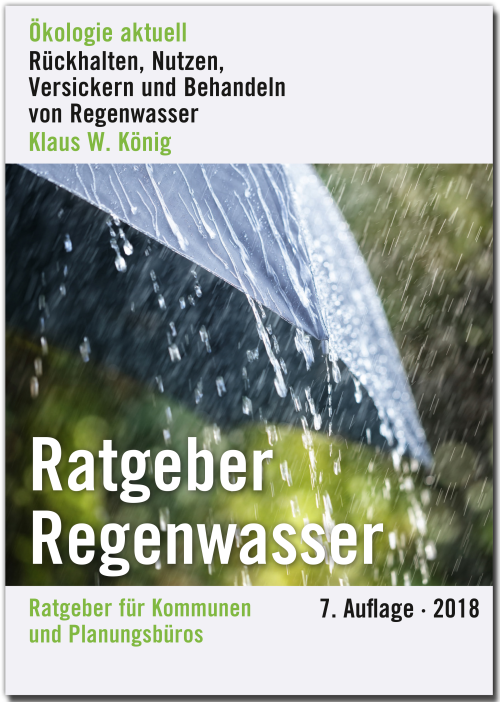 Bildunterschrift: Auch in seiner 7. Auflage wurde der Ratgeber Regenwasser mit aktuell diskutierten Fachthemen ergänzt. (Mall GmbH)Pressemitteilung und Abbildung sind online unter www.mall.info/aktuelle-pressemitteilungen abrufbar. Weitere Informationen zur Mall-Produktpalette gibt es unter www.mall.info.Belegexemplar erbeten an :Mall GmbH
Markus Böll
Hüfinger Straße 39-4578166 DonaueschingenDeutschlandÜber MallMall bietet Systemlösungen für die Regenwasserbewirtschaftung, Abscheider, Kläranlagen, Pumpstationen, Pelletlager und Solarthermie. 480 Mitarbeiter erwirtschafteten 2017 einen Umsatz von 75 Mio. Euro.